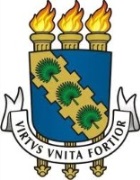 UNIVERSIDADE FEDERAL DO CEARÁCENTRO DE HUMANIDADESCURSO DE LETRAS LÍNGUA INGLESA E SUAS LITERATURASFORMULÁRIO DE ORIENTAÇÃO DE TRABALHO DE CONCLUSÃO DE CURSO -TCCPelo presente, firmamos aluno______________________________________________ matrícula____________________ e professor_________________________________ o compromisso de orientação do trabalho de conclusão de curso.Fortaleza, ______/________/______________________________________________________________________________Aluno___________________________________________________________________Professor

____________________________________________________________________
Coordenador (a)